User InterfaceFill in the blanks for the name of each element of the user interface shown.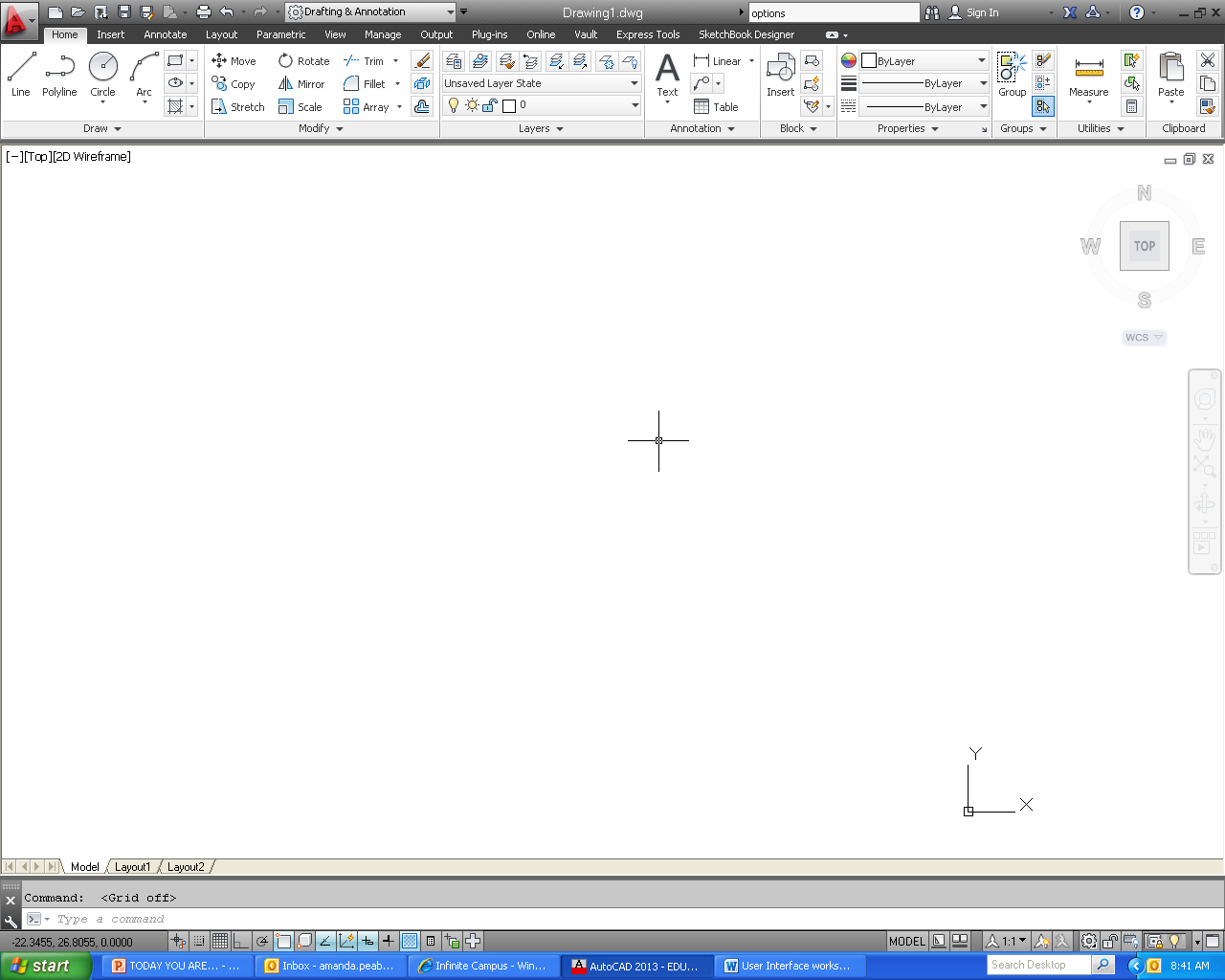 5 ways to input a command:1)2)3)4)5)4 ways to cancel a command1)2)3)4)What do you press after you enter a command?What are the two type of files that AutoCAD saves?